בע"השושנת יעקב בלחן חדש!יוחאי בן אב"י בדואט עם אהרן רזאל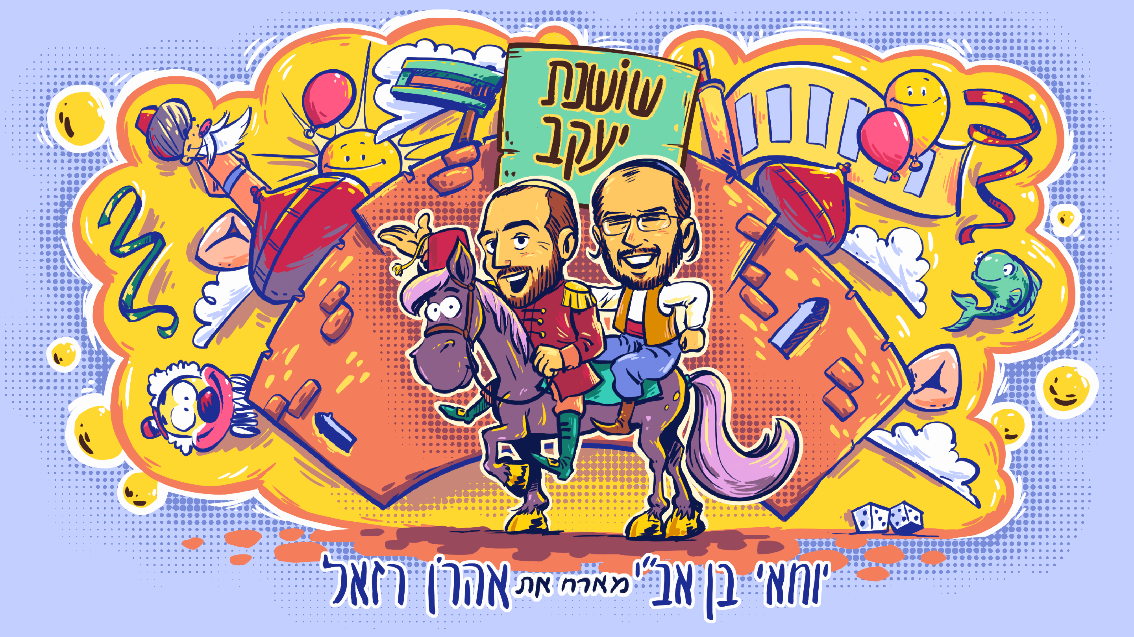 משנכנס אדר מרבים בשמחה!יוחאי בן אב"י מצרף שיר נוסף לאוסף החגים שלו, והפעם שיר חדש לכבוד פורים.'שושנת יעקב' הוא קטע מוכר מתוך הפיוט העתיק 'אשר הניא' הנאמר בחלק מהקהילות לאחר קריאת המגילה. מילים אלו זכו ללחנים רבים הנפוצים בכל קהילות ישראל.
הלחן החדש כולל בשיר גם את השורות הפחות מוכרות, ונותן פרשנות מוסיקלית מעניינת ושמחה למילים העתיקות. 
אל שמחת הפורים הזמין יוחאי את אהרן רזאל - מפורצי הדרך במוסיקה היהודית המקורית, שמתארח בשירתו המיוחדת ומוסיף בקולו ובסגנונו לאווירה השמחה והפורימית של השיר.על העיבוד וההפקה המוסיקלית אחראי ערן קליין שמעניק לשיר גוון עכשווי, שמח וצוהל. את חגיגת המילים והצלילים עוטפת תמונת השיר המאויירת, מעשה ידיו של אלחנן בן אורי המוכשר, שמוסיפה חיוך ועליזות לחגיגה.השיר החדש מצטרף לסינגלים נוספים שמוציא יוחאי בשנים האחרונות, וביניהם: 'יסוד כסא השם', 'שובי אלי', 'ברך עלינו', ושירים רבים נוספים בהם מנסה בן אב"י לתת רוח חדשה לפיוטים עתיקים. את שלל שירי המועדים מתכנן יוחאי לאגוד לאלבום שייוחד ללחני פיוטים, ויצטרף אל שני האלבומים שכבר הוציא.פורים שמח והאזנה טובה!לפרטים נוספים: 054-5359777